Publicado en La Rioja el 27/07/2021 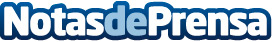 El Grupo Piérola desembarca en La Rioja con la Bodega- Hotel FyA de NavarreteLa inauguración ha contado con la presencia de  la Presidenta de la Comunidad Autónoma de La Rioja, Concha Andreu, así como con representantes de los sectores económicos, sociales e informativos de la comunidad y País VascoDatos de contacto:Agencia de Comunicación de GRUPO PIÉROLA608246931Nota de prensa publicada en: https://www.notasdeprensa.es/el-grupo-pierola-desembarca-en-la-rioja-con-la_1 Categorias: Gastronomía La Rioja Turismo Restauración http://www.notasdeprensa.es